федеральное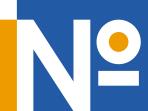 бюротехнической инвентаризацииАО Сибирский филиал «РОСТЕХИНВЕНТАРИЗАЦИЯ – ФЕДЕРАЛЬНОЕ БТИ» ГЕНЕРАЛЬНЫЙ ПЛАН                                   Муниципального образования Онгудайское сельское поселение онгудайского райОнареспублики алтайПОЯСНИТЕЛЬНАЯ ЗАПИСКАТом II(ПОЛОЖЕНИЯ О ТЕРРИТОРИАЛЬНОМ ПЛАНИРОВАНИИ) Заказчик:       Сельская администрация Огудайского сельского поселения                       Онгудайскогого района Республики Алтай  Контракт:      № 2200/040-00  от 06.04.2015 г.           Директор	                                                       __________________ О.П. Гуляевг. Барнаул 2016 г.СОСТАВ КАРТОГРАФИЧЕСКИХ МАТЕРИАЛОВСОДЕРЖАНИЕ1. ОСНОВНЫЕ ПОЛОЖЕНИЯ ТЕРРИТОРИАЛЬНОГО ПЛАНИРОВАНИЯ 
МО ОНГУДАЙСКОЕ СЕЛЬСКОЕ ПОСЕЛЕНИЕ1.1 Цели и задачи территориального планированияГенеральный план муниципального образования Онгудайское  сельское поселение Онгудайского района Республики Алтай (далее – образование) выполнен в соответствии с Контрактом № 2200/040-00  от 06.04.2016 г. и  техническим заданием на разработку проекта «Генерального плана муниципального образования Онгудайское сельское поселение Онгудайского района Республики Алтай». Проект генерального плана подготовлен с учётом требований: Градостроительного кодекса РФ; Земельного кодекса РФ; Водного кодекса РФ; Федерального закона «Об общих принципах организации местного самоуправления в Российской Федерации» от 06.10.2003 г. №131-ФЗ; Законом РФ от 21.021.92 № 2395-1 «О недрах»;СП 42.13330-2011 «Градостроительство. Планировка зданий и застройка городских и сельских поселений»;  СНиП 2.04-84* «Водоснабжение. Наружные сети и сооружения»;  СНиП 2.04.07-86 «Тепловые сети»;  СанПиН 2.2.1/2.1.1.1200-03 «Санитарно-защитные зоны и санитарная классификация предприятий, сооружений и иных объектов»;  СНиП 2.01-51-90 «Инженерно-технические мероприятия гражданской обороны». Генеральный план разработан в тесной связи с проектом «Схема территориального планирования Онгудайского района Республики Алтай». Проектом предусмотрена следующая очерёдность развития: первая очередь на 2013- 2017, и расчётный срок - 2013 - 2037 годы; включая принципиальные решения по территориальному развитию, функциональному зонированию, планировочной структуре, инженерно - транспортной инфраструктуре, рациональному использованию природных ресурсов и охране окружающей среды. Муниципальная правовая база подкреплена следующими документами: а) Решение Совета депутатов муниципального образования «Онгудайский район от 04.06.2012 №33-7. На основании данного документа минимальный размер земельных участков, предоставляемых гражданам из земель, находящихся в государственной и муниципальной собственности, для ведения личного подсобного хозяйства устанавливается равным, для индивидуального жилищного строительства – 0,055 га, максимальный размер - 0,15 га.б) Муниципальные программы:1. Развитие систем жизнеобеспечения и повышение безопасности населения МО «Онгудайский район» на 2013-2018 года;2. Социальное развитие МО «Онгудайский район» на 2013-2018» года;3.Управление Муниципальными финансами и имуществом муниципального образования «Онгудайский район» на 2013-2018» года;4. Экономическое развитие МО «Онгудайский район» на 2013-2018» года.Цель работы – обоснование планирования устойчивого развития территориальной, административной, градообразующей единицы Республики Алтай  муниципального образования Онгудайское сельское поселение на основе:анализа состояния территории, проблем и направлений ее комплексного развития;оптимальной организации территориального зонирования, планировочной структуры образования направленных на создание благоприятных условий комплексного развития отраслей производства и переработки сельскохозяйственной продукции, сферы услуг и  жизнедеятельности населения, охраны окружающей среды и объектов культурного наследия;обоснования  мероприятий по территориальному планированию и их последовательности реализации;обоснования  этапов предложений по территориальному планированию. Задачей генерального плана является создание благоприятной среды проживания населения при условии максимального сохранения существующих селитебных территорий и окружающей природной среды,  объектов культурного наследия и недропользования, в том числе:Планирование границ функциональных зон с отображением параметров их перспективного развития:границ зон с особыми условиями использования территорий;границ территорий, подверженных риску возникновения чрезвычайных ситуаций природного и техногенного характера и воздействия  их последствий;границ земельных участков, которые предоставлены для размещения  объектов капитального строительства федерального, краевого или муниципального значения, а также границ участков, на которых размещены объекты капитального строительства федерального, краевого или муниципального значения;границ зон планируемого размещения объектов капитального строительства федерального, краевого или муниципального значения;границ зон инженерной и транспортной инфраструктур;границ земель сельскохозяйственного назначения; границ  земель лесного фонда, водного фонда, иного специального назначения.Формирование предложений по развитию архитектурно-пространственной среды.   Ориентация на комплексную оценку и охрану среды поселения.Разработка мероприятий по улучшению условий проживания населения муниципаль-ного образования Онгудайское сельское поселение – оптимизация экологической ситуации, развитие транспортной и инженерной инфраструктур.5. Создание генерального плана на основе новейших компьютерных технологий и программного обеспечения с учётом требований к формированию ресурсов информационных систем обеспечения градостроительной деятельности. 2.  ПЕРЕЧЕНЬ ОСНОВНЫХ МЕРОПРИЯТИЙ ПО ТЕРРИТОРИАЛЬНОМУ ПЛАНИРОВАНИЮ МУНИЦИПАЛЬНОГО ОБРАЗОВАНИЯ ОНГУДАЙСКОЕ СЕЛЬСКОЕ ПОСЕЛЕНИЕ ОНГУДАЙСКОГО района                       РЕСПУБЛИКИ АЛТАЙ2.1 Мероприятия по развитию планировочной структурыАрхитектурно - планировочные решения территории населенного пункта образования приняты с учетом инженерно-геологических и экологических ограничений, а также специфики уклада жизни населения, основных видов хозяйственной деятельности. Планировочная организация территории с. Онгудай разработана с учетом решений сложившейся застройки, и представлена как единый целостный комплекс, формируемый на принципах компактности, экономичности и комфортности проживания. Структурный каркас с. Онгудай формируется главными улицами: Советская и Ленина. Основу планировки и застройки жилой зоны составляет принцип квартальной застройки с системой улиц и проездов, полученной   упорядочением   существующей сети улиц с дифференциацией их по назначению и роли в общей системе застройки села. Развитие жилых зон намечено в основном в северо-восточном и юго-восточном направлениях с учетом потенциальной возможности организации более коротких транспортно-пешеходных связей с центральной частью села.Реконструкция усадебного жилого фонда возможна на всей территории села, кроме жилья на участках, попадающих в санитарно-защитную зону производственных территорий. Здесь предусмотрен вынос жилья по мере амортизации.Формирование общественного центра предусмотрено на месте сложившегося центра.   Проектом генерального плана предлагается развитие общественного центра в виде системы, в которую входят центральная часть (общественный центр) и подцентры (дом молодежи, торгово-деловой центр, рынок, комплексы придорожного сервиса и обслуживания рекреационной зоны, спортивно-развлекательный комплекс).Территория производственных зон  остаётся в прежних границах.Функциональное зонированиеПланировочная структура, предлагаемая проектом, представлена как единый целостный   комплекс, формируемый на принципах компактности, экономичности и комфортности проживания (таблица 20).   Принятым в проекте зонированием решены рациональные транспортные и пешеходные связи, учтены возможности дальнейшего расширения зон. Жилая зона предусмотрена проектом  на территории сложившейся застройки и за пределами границы населенного пункта. Производственные территории на освоенных  участках. Между производственными и жилыми зонами предусмотрены санитарно-защитные зоны.Условные обозначения функциональных зон:Ж – жилыхОД – общественно-деловыхС – сельскохозйственного использованияП – производственная зонаР – рекреационного назначенияИ – инженерной инфраструктурыТ – транспортной инфраструктурыСп – специального назначения А – зона акваторийТаблица 21Баланс земель населенных пунктов по функциональным зонам в с. ОнгудайИз приведенного баланса видно, что наибольший процент территории населенных пунктов (50%) занимает зона жилой застройки. Зона сельскохозяйственного использования (включая зону сельскохозяйственного производства) занимает 15 %  территории, производственная зона – 2%, рекреационная зона – 2%, общественно-деловая зона - 3%,   инженерная зона и зона общего пользования территорией составляет 25 %. Зона специального назначения занимает 1% территории, зона акваторий - 48%.2.2 Мероприятия по развитию и размещению объектов капитального строительстваМероприятия по развитию и размещению объектов жилой зоны            Мероприятиями по развитию и размещению объектов жилой зоны являются:определение территорий для перспективного развития жилой застройкиза пределами существующих границ населенного пункта на расчетный срок;обеспечения полного инженерного обустройства.Согласно расчетам численность населения на 1-ю очередь:с. Онгудай: 7550 чел;На расчетный срок:с. Онгудай: 8550 чел;В целях обеспечения населения жилым фондом, в пределах расчетного срока, проектом предлагается: В с. Онгудай строительство 8,1 тыс. кв. м индивидуальной жилой площади на   1-ю очередь и 4,8 тыс. кв.м на расчётный срок при размере приусадебного участка 0,15 га, на первую очередь выделена территория 0,2 га. На расчётный срок и на перспективу в проекте предусмотрено резервирование и 0,6 га территории под жилую зону, что позволит обеспечить население общей жилой площадью 18 кв. м/чел.  2.2.2  Мероприятия по развитию и размещению объектов общественно-деловой зоныМероприятия по развитию общественно-деловой зоны предполагают:реконструкцию объектов культурно-бытового назначения;создание необходимого комплекса учреждений культурно-бытового обслуживания;достижение выразительного архитектурно-пространственного решения центра путем создания системы озеленения.Общественно-деловая зона включает в себя территории  объектов административно-делового, социально-бытового, торгового, учебно-образовательного, культурно - досугового, спортивного назначения,  а также здравоохранения. Зона исторически сложилась в центре села.  Проектом предусмотрено:село Онгудай строительство детского садика   по заданию на проектирование; строительство школы  на 300 мест; капитальный ремонт стадиона;строительство лыжной трассы ;строительство солнечной электростанции;строительство новой больницы (на месте разрушенного здания старой)2.2.3 Мероприятия по размещению объектов зоны сельхозпроизводстваМероприятия по развитию зоны размещения зданий  и сооружений для хранения и переработки сельскохозяйственной продукции, обеспечения сельскохозяйственного производства предполагают:	реконструкция и модернизация действующих производственных объектов;  ликвидация недействующих предприятий; устройство санитарно-защитных зон;Проектом предусмотрены территории для развития существующих объектов коммунально-складского и сельскохозяйственного  значения, что целесообразно   в условиях рыночной экономики. Мероприятия по развитию и размещению объектов общего пользования территорией и внешнего транспортаВ соответствии с «Правилами установления и использования полос отвода и придорожных полос автомобильных дорог общего пользования регионального значения Республики Алтай», утверждёнными Постановлением Правительства Республики Алтай №157 от 27 июля 2010 года, устанавливается особый режим использования земель в пределах придорожных полос. Особый режим использования земель в пределах придорожных полос предусматривает ряд ограничений при осуществлении хозяйственной деятельности в пределах этих полос в целях обеспечения требований безопасности дорожного движения, а также нормальных условий реконструкции, капитального ремонта, ремонта и содержания автомобильной дороги, ее сохранности с учетом перспектив развития автомобильной дороги. Собственники, владельцы, пользователи и арендаторы земельных участков, расположенных в пределах придорожных полос, должны быть уведомлены уполномоченным органом государственной власти Республики Алтай в сфере дорожного хозяйства об особом режиме использования этих земель. Земельные участки в пределах придорожных полос у их собственников, владельцев, пользователей и арендаторов не изымаются. Земли, занятые придорожными полосами, подлежат государственному кадастровому учету в порядке, установленном законодательством Российской Федерации.В границах придорожных полос могут размещаться: инженерные коммуникации, линии электропередачи, линии связи, объекты трубопроводного транспорта; подъезды, съезды и примыкания (включая переходно-скоростные полосы) к объектам, расположенным вне придорожной полосы автомобильной дороги и требующим доступа к ним; объекты дорожного сервиса; объекты, предназначенные для осуществления дорожной деятельности, рекламные конструкции, информационные щиты и указатели. Размещение данных объектов допускается по согласованию с государственными учреждениями и на основании разрешения на строительство, выдаваемого в соответствии с Градостроительным кодексом РФ.Размещение объектов дорожного сервиса в пределах придорожных полос должно производиться в соответствии с нормами проектирования и строительства этих объектов, а также нормами проектирования и строительства автомобильных дорог.Размер санитарно-защитной зоны существующей и проектируемой  вертолетной площадки  устанавливается на основании расчетов рассеивания загрязнения атмосферного воздуха и физического воздействия на атмосферный воздух (шум, вибрация, ЭМП и др.), а также на основании результатов натурных исследований и измерений и оценки риска для здоровья населения.Улично-дорожная сетьПроектирование улично-дорожной сети осуществлялось исходя из следующих основных положений: формирование зон транспортной инфраструктуры с целью повышения качества обслуживания транспорта; упорядочение сети улиц и проездов; обустройство пешеходных переходов для обеспечения безопасности движения;Проектом предусмотрена реконструкция существующей улично-дорожной сети,   формирующей пространственный каркас вновь проектируемой жилой застройки. При проектировании улично-дорожной сети максимально учтена сложившаяся система улиц,    введена  дифференциация улиц по категориям в соответствии со СНиП 2.07.01-89* «Градостроительство. Планировка и застройка городских и сельских населенных мест». Предусмотрен ремонт  внутрипоселковых дорог в границах образования.			В проекте генерального плана принята следующая классификация улично-дорожной сети: главная дорога; основные улицы в жилой застройке;			 второстепенные улицы в жилой застройке.	На территории образования проектом предлагается реконструкция всех улиц, проездов и местных дорог в населенных пунктах с доведением их геометрических параметров до параметров, отвечающих нормативным требованиям, включая строительство тротуаров, водоотводных канав, водопропускных труб и установление красных линий.	Ширина главной улицы в красных линиях принята 24 м с шириной проезжей части                8 м. Вдоль основных улиц и дорог предлагается устройство тротуаров. Ширина тротуаров вдоль главной улицы – 2 м с каждой стороны, остальных 1,0-1,5 м. Проектом предусмотрен вариант дорожной одежды из асфальтобетона,  ремонт  внутри поселковых дорог в границах села.Проектом предлагается предусмотреть около социально-значимых объектов парковочные места для всех маломобильных групп населения.При проектировании, строительстве и реконструкции зданий и сооружений, доступных всем маломобильным группам населения МО Онгудайское сельское поселение, необходимо руководствоваться СНиП 35-01-2001 являющимся основным документом 35-го комплекса Системы нормативных документов в строительстве «Обеспечение доступной среды жизнедеятельности для инвалидов и других маломобильных групп населения». Он разработан в соответствии с требованиями СНиП 10-01-94 на базе действующих нормативов по доступности зданий и сооружений для инвалидов, с учетом зарубежных норм, стандартов и рекомендаций и не содержит противоречий положениям СНиП 2.08.02-89* (раздел 4), СНиП 31-03-2001 и СНиП 2.09.04-87*.2.4 Мероприятия по инженерно-технической подготовке территорииПроектом предусматриваются следующие мероприятия по инженерной подготовке территории:- берегоукрепительные и противоэрозионные;- защита от затопления;- организация поверхностного стока;- вертикальная планировка.Проектом предусматриваются следующие виды инженерного оборудования- централизованное водоснабжение, электроснабжение, телефонизация и санитарная очистка.2.4.1 Водоснабжение Система водоснабжения для населенного пункта предусмотрена централизованная. Источник водоснабжения - подземные воды. Расход воды.НаселениеРасчёт общего водопотребления для населенных пунктов выполнен в соответствии с положениями СНиП 2.04.02-84* «Водоснабжение. Наружные сети и сооружения». Удельное среднесуточное (за год) водопотребление на хозяйственно-питьевые нужды населения принято в соответствии с п.2.1. СНиП 2.04.02-84* «Водоснабжение. Наружные сети и сооружения» (таблица 21). Таблица 21	Удельные суточные нормы водопотребления	Примечание: удельное водопотребление включает расходы воды на хозяйственно-питьевые и бытовые нужды в общественных зданияхРасчетный (средний за год) суточный расход воды на хозяйственно-питьевые нужды в населенном пункте определен в соответствии с п.2.2. СНиП 2.04.02-84* «Водоснабжение. Наружные сети и сооружения». Расчетный расход воды в сутки наибольшего водопотребления определен при коэффициенте суточной неравномерности т.max=1,2. Подсчет расходов воды для нужд населения приведен в таблице 22.Таблица 22Расходы воды на хозяйственно-питьевые нужды населения и расходы                            хозяйственно-бытовых сточных вод от жилой застройки Поливка улиц, зеленых насажденийУдельное среднесуточное за поливочный сезон потребление воды на поливку в расчете на одного жителя принято (согласно СНиП 2.04.02-84*), учитывая степень благоустройства, принято 70 л/сут. Расходы воды на поливку составит 598,5 м3/сутки. Производственные нуждыРасходы воды на производственные нужды сельскохозяйственных предприятий приняты дополнительно в размере 10% суммарного расхода воды на хозяйственно-питьевые нужды населенного пункта и составляют 136,5 м3/сутки.4. ЖивотноводствоРасходы воды для нужд животноводства определены по следующим усредненным нормативам в соответствии с ВНТП-Н-97 «Нормы расходов воды потребителей систем сельскохозяйственного водоснабжения».Таблица 23Основные показатели потребления воды на содержание скотаНеучтенные расходы принимаются дополнительно в размере 10% суммарного расхода воды на хозяйственно-питьевые нужды. В последующих стадиях проектирования расходы воды по всем показателям должны быть уточнены.Таблица 24Суммарные суточные расходы водыПротивопожарное водоснабжениеВ соответствии со СНиП 2.04.02-84* и СНиП 2.04.02-85 принимается:	Таблица 25Наличие 5 пожарных водозаборов вблизи реки Урсул и Онгудайка и 1 пожарный резервуар резервуара в черте населенного пункта обеспечивают пожаротушение.Водоснабжение зоны производственных объектов должно быть предусмотрено от индивидуальных скважин на каждое предприятие. Месторасположение, количество скважин, а также марку и мощность насоса уточнить при рабочем проектировании после проведения инженерных изысканий с утверждением эксплуатационных подземных вод для целей водоснабжения.Для обеспечения надежности работы комплекса водопроводных сооружений необходимо выполнить следующие мероприятия: строительство новой водонапорных башен в восточной части села (в новых микрорайонах ) ремонт, реконструкция ветхих водопроводных сетей;Мощности действующего водозабора для водоснабжения, существующей и проектируемой застройки посёлка достаточно. выполнить гидрогеологическую разведку с последующим утверждением эксплуатационных запасов подземных вод для целей водоснабжения.Зоны санитарной охраныДля водозабора устанавливается зона строгого режима с целью обеспечения санитарной надёжности. На территории зоны должны быть проведены все мероприятия  в соответствии с требованиями СанПиН 2.1.4.1110-02.  Для предохранения источников хозяйственно-питьевого водоснабжения от возможных загрязнений на всех скважинах предусматривается организация зон санитарной охраны в составе трех поясов.В первый пояс зон санитарной охраны подземных источников включается территория в радиусе не менее 50 м от каждой скважины или от крайних скважин. Территория первого пояса ограждается и благоустраивается; запрещается пребывание на ней лиц, не работающих на головных сооружениях. На территории первого пояса запрещается:посадка высокоствольных деревьев; все виды строительства, не имеющего непосредственного отношения эксплуатации, реконструкции и расширению водопроводных сооружений, в том числе прокладка трубопроводов различного назначения; размещение жилых и общественных зданий.В зону второго и третьего поясов подземных источников на основе специальных изысканий включаются территории, обеспечивающие надежную санитарную защиту водозабора в соответствии с требованиями СанПиН 2.1.4.1110–02 «Зоны санитарной охраны источников водоснабжения и водопроводов питьевого назначения – Минздрав России – 2002 г». Границы 2-го и 3-го поясов определяются на основе специальных расчетов. Мероприятия по второму и третьему поясам: выявление, тампонирование или восстановление всех старых, бездействующих, дефектных или неправильно эксплуатируемых скважин, представляющих опасность в части возможности загрязнения водоносных горизонтов; бурение новых скважин и новое строительство производится при обязательном согласовании с органами Роспотребнадзора, органами и учреждениями экологического и геологического контроля; выполнение мероприятий по санитарному благоустройству территории населенного пункта (оборудование канализацией, устройство водонепроницаемых выгребов, организация отвода поверхностного стока и др.).На территории второго и третьего поясов запрещается: закачка отработанных вод в подземные горизонты, подземного складирования твердых отходов и разработки недр земли; размещение кладбищ, скотомогильник с захоронением в ямах, полей ассенизации, полей фильтрации, навозохранилищ, силосных траншей, животноводческих и птицеводческих предприятий и других объектов, обусловливающих опасность микробного загрязнения подземных вод применение удобрений и ядохимикатов;	 размещение складов горюче-смазочных материалов, ядохимикатов и минеральных удобрений, накопителей производственных стоков, шлакохранилищ и других объектов, обусловливающих опасность химического загрязнения подземных вод.Размещение таких объектов допускается в пределах третьего пояса ЗСО только при использовании защищенных подземных вод, при условии выполнения специальных мероприятий по защите водоносного горизонта от загрязнения по согласованию с органами и учреждениями государственного экологического и геологического контроля.В пределах санитарно-защитной полосы водоводов должны отсутствовать источники загрязнения почвы и грунтовых вод (уборные, помойные ямы, приемники мусора и др.). Запрещается прокладка водоводов по территории свалок, полей ассенизации, полей фильтрации, полей орошения, кладбищ, скотомогильник с захоронением в ямах, а также прокладка магистральных водоводов по территории производственных и сельскохозяйственных предприятий.2.4.2 Водоотведение (канализация)Согласно СНиП 2.04.03-85 «Канализация. Наружные сети и сооружения» расчетное удельное среднесуточное (за год) водоотведение бытовых сточных вод от жилых зданий, принимается равным расчетному удельному среднесуточному (за год) водопотреблению, согласно СНиП 2.04.02-84 без учета расхода воды на полив территорий и зеленых насаждений и нужды животных.Расход сточных вод на расчётный срок составляет 2462,6 м3/сут. Организация централизованного водоотведения нецелесообразно, сбор стоков планируется производить в локальные очистные сооружения, септики и выгреба для общественно-деловых объектов и индивидуальной жилой застройки. Проектом предусматривается вывоз стоков с выгребов и септиков на существующие поля фильтрации поля фильтрации площадью 1 га.	При водоотведение на очистные сооружения нужно предусматривать мероприятия по исключению сброса: – крупноразмерных пищевых отходов;– вод от мойки автомашин; – веществ, вредно воздействующих на процесс биологической очистки сточных вод;– поверхностно-активных веществ от стирки белья, уборки помещений и чистки санитарных приборов, мойки посуды и т.д.Использование автономных систем канализации, обеспечивающих сбор сточных вод от выпусков домов их отведение в местные сооружения очистки в соответствии с требованиями санитарных и природоохранных норм, сброс в грунт или в накопительный водоем.В зависимости от площади прилегающей территории и грунтовых условий предлагаются следующие индивидуальные системы очистки:- септики;- фильтрующие колодцы;- поля подземной фильтрации;- фильтрующая кассета;- фильтрующая траншея;- компактные очистные установки заводского изготовления и др.Для повторного использования воды для полива территории качество стоков после очистки должно соответствовать:БПКПОЛН. – 3 мг/л;взвешенные вещества – 3 мг/л;аммонийный азот (по N) – 0,4 мг/л;нитриты (по N) – 0,02 мг/л;нитраты (по N) – 9 мг/л;фосфаты (по Р2О5) – 1-2 мг/л;СПАВ – 0,2-0,3 мг/л.Также необходимо установить локальные очистные установки на предприятиях общественного питания (сбор жира), на предприятиях автомобильного транспорта (нефтепродуктов) и проектируемых производственных объектов.Данные мероприятия позволят улучшить и сохранить окружающую среду, обеспечить рациональный круговорот в природе, сохранить источники воды для жителей МО Онгудайское сельское поселение.2.4.3 ТеплоснабжениеПроектом предусматривается обеспечить теплоснабжением все проектируемые общественные здания образования, которые будут обеспечиваться теплоэнергией от собственных источников (котельных). Марка и мощность оборудования в котельных уточняется на следующих стадиях рабочего проектирования. Прокладку новых тепловых сетей выполнить в пенополиуретановой (ППУ) изоляции.  Компенсацию температурных расширений тепловых сетей решить с помощью углов поворота и П - образных компенсаторов. Топливом для котельной является каменный уголь. Теплоноситель систем теплоснабжения - вода по температурному графику 95-70 С°.Тепловые нагрузки на отопление, вентиляцию и горячее водоснабжение общественных зданий определяются на основании норм проектирования, климатических условий, а также по укрупненным показателям в зависимости от величины общей площади зданий и сооружений согласно СНиП 2.04.07-86 «Тепловые сети» на стадиях рабочего проектирования.Теплоснабжение ИЖС будет осуществляться от индивидуальных отопительных систем (печей, котлов и др.).Необходимым условием энергосберегающей политики является замена устаревшего энергетического оборудования, перекладка изношенных тепловых сетей, и таким образом сокращение потерь энергии. При строительстве жилья необходимо применять теплосберегающие технологии и материалы. Необходимо внедрять приборы учета расхода теплоэнергии потребителями (счетчики) и регулирование подачи тепла. Замену изношенных и строительство новых теплотрасс следует вести с применением ППУ изоляции.Основные пути осуществления мероприятий по реконструкции элементов теплового хозяйства: строительство дополнительных источников теплоэнергии; замена изношенного оборудования котельных и участков отопительных тепловых сетей, повышение их теплоизоляции; усиление теплоизоляции ограждающих конструкций.2.4.4 ЭлектроснабжениеЭлектрические нагрузки жилищно-коммунального сектора определены по срокам проектирования на основе численности населения, принятой настоящим проектом  и «Нормативов для определения расчетных электрических нагрузок зданий (квартир), коттеджей, микрорайонов (кварталов) застройки и элементов городской распределительной сети», утвержденных приказом № 213 Минтопэнерго России 29 июня 1999 года. Указанные нормативы учитывают изменения и дополнения «Инструкции по проектированию городских электрических сетей РД 34.20.185-94» (таблицы 26 ,27).Таблица 26Распределение электрических нагрузок на территории                                      Онгудайского сельского поселенияТаблица 27Максимальные электрические нагрузки Онгудайского сельского поселения  с учетом производства и других потребителейМаксимальная нагрузка по Онгудайскому сельское поселению составит 35 МВт.Рост электрических нагрузок обусловлен необходимостью создания комфортных условий для проживания населения и развития сельскохозяйственного производства.Электроснабжение потребителей на расчетный период сохранится от существующей системы, мощности которой достаточно  для обеспечения необходимой нагрузки по срокам проектирования в соответствии с планами  развития, изменением численности населения  и благоустройством жилого фонда. Для повышения уровня надежности электроснабжения необходимо осуществить реконструкцию распределительных электрических сетей 0,4-10 кВ в населенных пунктах2.4.6 Связь и информатизацияПроектом предусматривается расширение номерной емкости для телефонизации объектов жилищно-гражданского и производственного назначения. Согласно действующим нормами и телефонной плотности предполагается сохранить существующую автоматическую телефонную станцию с последующей заменой ее на цифровую с расширением номеров.Проектом предлагается: установка таксофонов с услугами местной, внутризоновой, междугородной и международной телефонной связи; оборудование дополнительных пунктов коллективного доступа в Интернет;установка уличных громкоговорителей проводного вещания.Основные требования к инфраструктуре информатизации и связи определены с учетом положений «Стратегии развития информационного общества в Российской Федерации»               (М. 2008 г.), утверждённой Президентом РФ.        2.5 Мероприятия по охране окружающей среды               2.5.1 Мероприятия по охране водной среды                                       По территории образования протекает река Урсул и впадающий в нее приток река  Онгудайка. Множество ручьев. 	В целях поддержания благоприятного гидрологического режима, улучшения санитарного состояния, рационального использования водных ресурсов в соответствии со ст. 65 Водного кодекса Российской Федерации Водного кодекса РФ от 03.06.2006 №74-ФЗ с изменениями от 31.10.2016 для всех водных объектов в границах поселения устанавливаются прибрежные и водоохранные зоны.	Ширина водоохранных зон для реки Урсул - 100 метров, реки Онгудайкаа - 50 м,. Ширина водоохранных зон ручьев составляет 50 м. Ширина прибрежно-защитных полос рек и ручьев составляет 50 м.	В границах этих зон должен поддерживаться специальный режим в целях предотвращения загрязнения, засорения, истощения вод и заиления водных объектов. 	В границах водоохранных зон запрещаются:1) использование сточных вод в целях регулирования плодородия почв;2) размещение кладбищ, скотомогильников, объектов размещения отходов производства и потребления, химических, взрывчатых, токсичных, отравляющих и ядовитых веществ, пунктов захоронения радиоактивных отходов;3) осуществление авиационных мер по борьбе с вредными организмами;4) движение и стоянка транспортных средств (кроме специальных транспортных средств), за исключением их движения по дорогам и стоянки на дорогах и в специально оборудованных местах, имеющих твердое покрытие;5) размещение автозаправочных станций, складов горюче-смазочных материалов (за исключением случаев, если автозаправочные станции, склады горюче-смазочных материалов размещены на территориях портов, судостроительных и судоремонтных организаций, инфраструктуры внутренних водных путей при условии соблюдения требований законодательства в области охраны окружающей среды и настоящего Кодекса), станций технического обслуживания, используемых для технического осмотра и ремонта транспортных средств, осуществление мойки транспортных средств;6) размещение специализированных хранилищ пестицидов и агрохимикатов, применение пестицидов и агрохимикатов;7) сброс сточных, в том числе дренажных, вод;8) разведка и добыча общераспространенных полезных ископаемых (за исключением случаев, если разведка и добыча общераспространенных полезных ископаемых осуществляются пользователями недр, осуществляющими разведку и добычу иных видов полезных ископаемых, в границах предоставленных им в соответствии с законодательством Российской Федерации о недрах горных отводов и (или) геологических отводов на основании утвержденного технического проекта в соответствии со статьей 19_1 Закона Российской Федерации от 21 февраля 1992 года N 2395-I "О недрах".16. В границах водоохранных зон допускаются проектирование, строительство, реконструкция, ввод в эксплуатацию, эксплуатация хозяйственных и иных объектов при условии оборудования таких объектов сооружениями, обеспечивающими охрану водных объектов от загрязнения, засорения, заиления и истощения вод в соответствии с водным законодательством и законодательством в области охраны окружающей среды. Выбор типа сооружения, обеспечивающего охрану водного объекта от загрязнения, засорения, заиления и истощения вод, осуществляется с учетом необходимости соблюдения установленных в соответствии с законодательством в области охраны окружающей среды нормативов допустимых сбросов загрязняющих веществ, иных веществ и микроорганизмов. В целях настоящей статьи под сооружениями, обеспечивающими охрану водных объектов от загрязнения, засорения, заиления и истощения вод, понимаются:
1) централизованные системы водоотведения (канализации), централизованные ливневые системы водоотведения;2) сооружения и системы для отведения (сброса) сточных вод в централизованные системы водоотведения (в том числе дождевых, талых, инфильтрационных, поливомоечных и дренажных вод), если они предназначены для приема таких вод;
3) локальные очистные сооружения для очистки сточных вод (в том числе дождевых, талых, инфильтрационных, поливомоечных и дренажных вод), обеспечивающие их очистку исходя из нормативов, установленных в соответствии с требованиями законодательства в области охраны окружающей среды и настоящего Кодекса;
4) сооружения для сбора отходов производства и потребления, а также сооружения и системы для отведения (сброса) сточных вод (в том числе дождевых, талых, инфильтрационных, поливомоечных и дренажных вод) в приемники, изготовленные из водонепроницаемых материалов. 16. В отношении территорий садоводческих, огороднических или дачных некоммерческих объединений граждан, размещенных в границах водоохранных зон и не оборудованных сооружениями для очистки сточных вод, до момента их оборудования такими сооружениями и (или) подключения к системам,  допускается применение приемников, изготовленных из водонепроницаемых материалов, предотвращающих поступление загрязняющих веществ, иных веществ и микроорганизмов в окружающую среду.)17. В границах прибрежных защитных полос наряду с установленными ограничениями запрещаются:
1) распашка земель;2) размещение отвалов размываемых грунтов;3) выпас сельскохозяйственных животных и организация для них летних лагерей, ванн.18. Установление на местности границ водоохранных зон и границ прибрежных защитных полос водных объектов, в том числе посредством специальных информационных знаков, осуществляется в порядке, установленном Правительством Российской .В целях защиты водоемов и водотоков от загрязнения рекомендуется строго соблюдать перечисленные требования. Согласно Санитарных правил и норм СанПиН 2.1.4.1110-02 (от 01 июня .) вокруг водозаборных скважин питьевой воды нанесен I пояс (строгого режима) зоны санитарной охраны в размере 50м; II пояс – 150 м; III пояса не нанесены, т.к. являются расчетными.		Строительство новых и расширение действующих производственных предприятий в водоохранных зонах не намечается.2.5.2 Мероприятия по охране атмосферного воздухаС целью создания благоприятной среды проживания населения, сведения к минимуму негативного техногенного воздействия селитебной застройки на окружающую среду проектом предлагаются следующие мероприятия: организационно - планировочные, технические и технологические.Проектные мероприятия вызваны необходимостью соблюдения норм и требований СанПиН 2.2.1/2.1.1.1200-03 «Санитарно-защитные зоны и санитарная классификация предприятий, сооружений и иных объектов», закона РФ «Об охране атмосферного воздуха» и других нормативных документов. Организационно-планировочные мероприятия:разработка проектов нормативов ПДВ для всех предприятий, действующих на территории поселения;организация на предприятиях лабораторного контроля соблюдения нормативов ПДВ и эффективностью проводимых мероприятий согласно требованиям закона «Об охране атмосферного воздуха». При отсутствии на предприятиях лабораторий, по контролю выбросов вредных веществ в атмосферу, контроль должен осуществляться с привлечением специализированных служб, имеющих лицензию на выполнение данного вида работ;посадка защитных зеленых насаждений на территориях санитарно-защитных зон предприятий в случае необходимости;Технологические и технические мероприятияГлавной задачей технологических и технических мероприятий является оздоровление экологической обстановки Онгудайского сельского поселения. С целью снижения выбросов загрязняющих веществ в атмосферу для действующих и вновь строящихся предприятий рекомендуется: более полный учет поля ветров и размещение производственных и бытовых объектов согласно розе ветров; применение высокоэффективных пыле- и газоулавливающих устройств; применение современного технологического оборудования уменьшающего нагрузку на окружающую среду;организация хранения угля, золошлаковых и других сыпучих отходов на площадках с твердым покрытием с устройством ограждения и с применением средств пылеподавления;перевод котельных, работающих на твердом топливе на более экологически чистое – газовое.2.5.3 Мероприятия по предотвращению загрязнения почвенного покроваВажное значение для сохранения почвенного покрова имеет рекультивация (восстановление) нарушенных земель. Прокладка новых трасс инженерных коммуникаций сопровождается нарушением естественного почвенного покрова, что приводит к развитию водной и ветровой эрозии.Рекультивация земель - комплекс работ, направленных на восстановление продуктивности и народнохозяйственной ценности нарушенных земель, а также на улучшение условий окружающей среды в соответствии с интересами общества.Основными видами нарушений при прокладке инженерных коммуникаций являются рытье траншей, поверхностные нарушения, возникающие в процессе строительных работ и при движении транспорта.Комплекс работ по рекультивации земель выполняется в два этапа: технический и биологический.Технический этап включает подготовку земель для последующего целевого использования. К нему относятся планировка, формирование откосов, снятие, транспортировка и нанесение плодородного слоя почвы.Биологический этап включает комплекс агротехнических и фитомелиоративных мероприятий, направленных на улучшение агрофизических, агрохимических и биологических свойств почвы.Нарушенные в результате строительства земли, занятые лугом и древесно-кустарниковой растительностью, необходимо перепахать на глубину  и засеять многолетними травами, хорошо растущими в регионе.Перед началом строительства площадочных сооружений необходимо выполнить срезку плодородного слоя почвы, h = 0,3 м с перемещением её во временный отвал. При строительстве часть плодородной почвы используется для озеленения (посев газонов), а часть для укрепления откосов.При строительстве подъездных автомобильных дорог плодородный грунт снимается на всю ширину земляного полотна. При завершении строительства часть плодородной земли используется для подсыпки при укреплении откосов насыпи земляного полотна и обочин засевом трав.Грунт, загрязненный нефтепродуктами на территориях АЗС и нефтебазы необходимо снимать и утилизировать, либо обезвреживать. Площадки необходимо засыпать свежим грунтом. С целью предотвращения повторного загрязнения почвы территорий АЗС и нефтебазы следует выявлять и устранять источники загрязнения. Места возможного пролива нефтепродуктов на почву необходимо оборудовать непроницаемым покрытием с устройством сбора дождевых и талых вод и направлением стоков на локальную очистку.Заметное место в оздоровлении окружающей среды имеют мероприятия по санитарной очистке территории: обязательное оборудование организованных полигонов складирования бытового мусора. Существующие несанкционированные полигоны ТКО подлежат тщательной санитарно-гигиенической рекультивации. Рекультивация несанкционированных свалок, которые устраивались и эксплуатировались без выполнения каких-либо требований органов санэпиднадзора и охраны природы требует выполнения большого объема подготовительных работ, а именно:- проведения комплекса экологических исследований (гидрогеологических, геологических, почвенных, исследования атмосферы, проверки отходов на радиоактивность и т.п.);- решения вопросов по утилизации отходов, консервации фильтрата, использованию биогаза, устройству экранов и т.д.Рекультивируемые земли и прилегающая к ним территория после завершения всего комплекса работ должны представлять собой оптимально организованный и экологически сбалансированный устойчивый ландшафт.При проведении биологического этапа рекультивации должны быть учтены требования к рекультивации земель по направлениям их использования.Заключительным этапом рекультивации мест размещения отходов является проведение работ подтверждающих благоприятную экологическую обстановку на месте рекультивированной территории, определение степени остаточного негативного воздействия территории на окружающую среду и человека. 2.5.4 Мероприятия по санитарной очистке и благоустройству территорииСистема санитарной очистки территории образования включает в себя: сбор, транспортировка, обезвреживание и утилизация всех видов отходов; уборка территорий от мусора, смета, снега, мытье усовершенствованных покрытий.Все мероприятия по вывозу и обезвреживанию мусора предусматриваются на проектируемом полигоне ТКО, который расположен на расстоянии 500 м к северо-западу от села (расчёт площади полигона ТКО на расчётный срок приведён в таблице 28.Таблица 28Расчет площади территории полигона ТКО на расчетный срокДля вывоза бытовых отходов требуются уборочные машины, количество которых определяется из норм СНиП (таблица 29)  Расчеты количества уборочных машин                                                                   Таблица 29В соответствии со статьёй 11 Федерального закона от 23.11.1995 № 174-ФЗ «Об экологической экспертизе» проектная документация объектов, используемых для размещения или обезвреживания отходов I - V классов опасности, в том числе проектная документация на строительство, реконструкцию объектов, используемых для обезвреживания или размещения отходов I - V классов опасности, а также проекты вывода из эксплуатации указанных объектов, проекты рекультивации земель, нарушенных при размещении отходов производства и потребления указанных классов опасности, и земель, используемых, но не предназначенных для размещения таких отходов производства и потребления, будет являться объектом государственной экологической экспертизы федерального уровня.2.6 Мероприятия по организации зон с особыми условиями использования территорииЗоны с особыми условиями использования на территории образования представлены: санитарно-защитными зонами (СЗЗ) предприятий, сооружений и иных объектов;  водоохранными зонами; зонами охраны источников водоснабжения; охранными и санитарно-защитными зонами инженерной и транспортной инфраструктуры; зонами охраны памятников истории и архитектуры;зонами затопления.Объекты, требующие организации санитарно-защитных зон в соответствие с СанПиН 2.2.1/2.1.1.1200-03 «Санитарно-защитные зоны и санитарная классификация предприятий, сооружений и иных объектов»:На всех  реконструируемых  водозаборах предусматриваются зоны санитарной охраны (ЗСО) в целях обеспечения их санитарно-эпидемиологической надежности. Первый пояс  ЗСО установлен в размере 50 м в соответствии с СанПин 2.1.4.1110-02 «Зоны санитарной охраны источников водоснабжения и водопроводов питьевого назначения».Из объектов, имеющих градостроительные ограничения на территории  образования, имеются линии электропередачи напряжением 10 кВ, 110 кВ, 220 кВ. Санитарные разрывы от ЛЭП  установлены в размере 20 м в соответствии с «Правилами охраны электрических сетей напряжением свыше 1000 вольт» утвержденными Постановлением Совета Министров СССР от 26 марта . № 255. С точки зрения сохранения объектов историко-культурного наследия имеют памятники археологии. В информационно-справочном списке АУ РА «Агентство по культурно-историческому наследию Республики Алтай» насчитывается 45 объектов культурного наследия на территории образования, но границы территории объектов культурного наследия не установлены, поэтому на картографических материалах не отражены.1. Проектирование и проведение земляных, строительных, мелиоративных, хозяйственных работ, работ по использованию лесов и иных работ (далее - строительных и иных работ) осуществляются при отсутствии на данной территории объектов культурного наследия, включенных в единый государственный реестр объектов культурного наследия (памятников истории и культуры) народов Российской Федерации (далее - реестр), выявленных объектов культурного наследия или объектов, обладающих признаками объекта культурного наследия, либо при условии соблюдения техническим заказчиком (застройщиком) объекта капитального строительства, заказчиками других видов работ, лицом, проводящим указанные работы, требований по обеспечению сохранности объектов культурного наследия.2. Определение наличия или отсутствия объектов культурного наследия, включенных в реестр, выявленных объектов культурного наследия либо объектов, обладающих признаками объекта культурного наследия, на земельных участках, землях лесного фонда либо в границах водных объектов или их частей, подлежащих воздействию строительных и иных работ осуществляется республиканским органом охраны объектов культурного наследия.Государственная историко-культурная экспертиза земель, подлежащих воздействию земляных, строительных. Мелиоративных, хозяйственных работ по использованию лесов (за исключением работ, указанных в пунктах 3.4 7 части 1 статьи 25 Лесного кодекса Российской Федерации и иных работ, приводится в случае, если орган охраны объектов культурного наследия не имеет данных об отсутствии на указанных землях объектов культурного наследия, включенных в реестр , выявленных объектов культурного наследия либо объектов, обладающих признаками объектов культурного наследия.3. Основные требования по обеспечению сохранности объектов культурного наследия при проведении строительных и иных работ.3.1. На территории объекта культурного наследия (памятника истории или архитектуры) запрещается:проведение строительных, мелиоративных и иных работ;строительство объектов капитального строительства и увеличение объемно-пространственных характеристик существующих объектов капитального строительства. 3.2. На территории объекта культурного наследия  разрешается:проведение работ по сохранению объекта культурного наследия или его отдельных элементов, сохранению историко-градостроительной или природной среды объекта культурного наследия;3.3. Особый режим использования земельного участка, в границах которого располагается объект археологического наследия (памятник археологии), предусматривает возможность проведения археологических полевых работ, земляных, строительных, мелиоративных, хозяйственных работ, работ по использованию лесов  и иных работ при условии обеспечения сохранности объекта археологического наследия.3.4. Проведение строительных и иных работ на земельном участке, непосредственно связанном с земельным участком в границах территории объекта культурного наследия, осуществляется при условии наличия в проектной документации разделов об обеспечении сохранности объекта культурного наследия (разделов о проведении спасательных археологических полевых работ, проекта обеспечения сохранности объекта культурного наследия, плана проведения спасательных археологических полевых работ), согласованных с региональным органом охраны объектов культурного наследия.Документация или разделы документации, обосновывающие меры по обеспечению сохранности объекта культурного наследия, включенного в реестр, выявленного объекта культурного наследия либо объекта, обладающего признаками объекта культурного наследия, при проведении земляных, мелиоративных, хозяйственных работ, работ по использованию лесов и иных работ в границах территории объекта культурного наследия либо на земельном участке, непосредственно связанном с земельным участком в границах территории объекта культурного наследия подлежат государственной историко-культурной экспертизе.3.4 В случае обнаружения в ходе проведения изыскательских, проектных, земляных, строительных, мелиоративных, хозяйственных работ, работ по использованию лесов и иных работ объекта, обладающего признаками объекта культурного наследия, в том числе объекта археологического наследия, заказчик  (застройщик) объекта капитального строительства, лицо, проводящее указанные работы обязаны незамедлительно приостановить указанные работы и в течение трех дней со дня обнаружения такого объекта направить в региональный орган охраны объектов культурного наследия письменное заявление об обнаруженном объекте культурного наследия.Изменение проекта проведения работ, представляющих собой угрозу нарушения целостности и сохранности выявленного объекта культурного наследия, объекта культурного наследия, включенного в реестр, разработка проекта обеспечения их сохранности, проведение историко-культурной экспертизы выявленного объекта культурного наследия, спасательные археологические полевые работы на объекте археологического наследия, обнаруженном в ходе проведения земляных, строительных, мелиоративных, хозяйственных работ, работ по использованию лесов и иных работ, а также работы по обеспечению сохранности указанных в настоящей статье объектов проводятся за счет средств заказчика указанных работ, технического заказчика (застройщика) объекта капитального строительства.4. Сохранение объекта культурного наследия - меры, направленные на обеспечение физической сохранности и сохранение историко-культурной ценности объекта культурного наследия, предусматривающие консервацию, ремонт, реставрацию, приспособление объекта культурного наследия для современного использования и включающие в себя научно-исследовательские, изыскательские, проектные и производственные работы, научное руководство проведением работ по сохранению объекта культурного наследия, технический и авторский надзор за проведением этих работ, спасательные археологические полевые работы, проводимые в порядке, определенном Федеральным законом от 25.06.2002 № 73-ФЗ «Об объектах культурного наследия (памятниках истории и культуры) народов Российской Федерации», с полным или частичным изъятием археологических предметов из раскопов.4.1. Работы по сохранению объекта культурного наследия проводятся:на основании задания на проведение указанных работ, разрешения на проведение указанных работ, выданных органом охраны  объектов культурного наследия;на основании проектной документации на проведение указанных работ, согласованной с органом охраны  объектов культурного наследия;при условии осуществления технического, авторского надзора и государственного надзора в области охраны объектов культурного наследия за их проведением;при наличии положительного заключения государственной экспертизы проектной документации и при условии осуществления государственного строительного надзора за указанными работами, если при проведении работ по сохранению объекта культурного наследия затрагиваются конструктивные и другие характеристики надежности и безопасности объекта.4.2. В случае невозможности обеспечить физическую сохранность объекта археологического наследия под сохранением этого объекта археологического наследия понимаются спасательные археологические полевые работы, проводимые на основании разрешения (открытого листа), выдаваемого Министерством культуры Российской Федерации. 5. Не допускается распространение наружной рекламы на объектах культурного наследия включенных в реестр, а также на их территориях, за исключением территорий достопримечательных мест.6. Земельные участки в границах территорий объектов культурного наследия, включенных в реестр, а также в границах территорий выявленных объектов культурного наследия относятся к землям историко-культурного назначения, правовой режим которых регулируется земельным законодательством Российской Федерации и Федеральным законом от 25.06.2002 № 73-ФЗ «Об объектах культурного наследия (памятниках истории и культуры) народов Российской Федерации». 7. В целях обеспечения сохранности объекта культурного наследия в его исторической среде на сопряженной с ним территории устанавливаются зоны охраны объекта культурного наследия: охранная зона, зона регулирования застройки и хозяйственной деятельности, зона охраняемого природного ландшафта.Границы зон охраны объектов культурного наследия, особые режимы использования земель в границах территорий данных зон и требования к градостроительным регламентам в границах территорий данных зон утверждаются Правительством Республики Алтай на основании проектов зон охраны объектов культурного наследия.8. До утверждения зон охраны для объектов культурного наследия (за исключением объектов археологического наследия, некрополей, захоронений, расположенных в границах некрополей, произведений монументального искусства, а также памятников и ансамблей, расположенных в границах достопримечательного места) устанавливаются защитные зоны объектов культурного наследия в следующих границах:для памятника, расположенного в границах населенного пункта, на расстоянии 100 метров от внешних границ территории памятника (в случае отсутствия утвержденных границ территории памятника на расстоянии 200 метров от линии внешней стены памятника);для памятника, расположенного вне границ населенного пункта, на расстоянии 200 метров от внешних границ территории памятника (в случае отсутствия утвержденных границ территории памятника на расстоянии 300 метров от линии внешней стены памятника);для ансамбля, расположенного в границах населенного пункта, на расстоянии 150 метров от внешних границ территории ансамбля (в случае отсутствия утвержденных границ территории ансамбля на расстоянии 200 метров от линии общего контура ансамбля, образуемого соединением внешних точек наиболее удаленных элементов ансамбля, включая парковую территорию);для ансамбля, расположенного вне границ населенного пункта, на расстоянии 250 метров от внешних границ территории ансамбля (в случае отсутствия утвержденных границ территории ансамбля на расстоянии 300 метров от линии общего контура ансамбля, образуемого соединением внешних точек наиболее удаленных элементов ансамбля, включая парковую территорию).В границах защитной зоны запрещаются строительство объектов капитального строительства и их реконструкция, связанная с изменением их параметров (высоты, количества этажей, площади), за исключением строительства и реконструкции линейных объектов.На территории образования имеют место процессы  затопления земель во время весеннего половодья на реке Урсул.Перечень противопаводковых мероприятий:предупредительные (связанные с налаживанием системы мониторинга, системы оповещения населения и его эвакуации);адаптационные (вынос хозяйственных и жилых построек за пределы зоны затопления, строительство домов на сваях, трансформация сельскохозяйственных угодий. В последнем случае, на полях расположенных в зоне затопления выращивают культуры, которые выдерживают временное затопление, например, многолетние травы).инженерно-технические (берегоукрепление, увеличение пропускной способности русла, создание противопаводковых водохранилищ и т.п.);ландшафтные (направленные на изменение условий формирования паводкового стока на территории водосборной площади рек. Например, устройство лесополос, водоохранных зон, прудов накопителей, заболачивание территории, создание лесных массивов).Кроме того необходима разработка проекта определения границ зон затопления, подтопления на территории образования.Определение границ зон затопленияГраницы зоны затопления определяются на основе картографического материала. Для этого, зная расчетные расходы в i-ом створе, с помощью графиков зависимости расходов от уровней воды в реке (1.1), определяются глубины водыhрi. На поперечных разрезах откладываются величиныhрiот дна реки и определяется ширина зоны затопления (Врi). Аналогично, на продольном разрезе водохранилища в рассматриваемых створах откладываются расчетные глубины и проводится линия уровня воды. После чего, по масштабу, определяется длина участка реки (L), на котором происходит затопление земель.2.7 Мероприятия по предупреждению и предотвращению чрезвычайных ситуаций природного и борьбе с возможными последствиями 2.7.1 Мероприятия по предупреждению чрезвычайных ситуаций природного характераДля предотвращения чрезвычайных ситуаций природного и техногенного характера и в случае их возникновения должны приниматься все необходимые меры в соответствии с действующим федеральным законодательством, Уставом Республики Алтай, законом Республики Алтай «О защите населения и территории Республики Алтай от чрезвычайных ситуаций природного и техногенного характера» (в ред. Законов Республики Алтай от 15.11.2013 N 67-РЗ, от 06.06.2014 N 38-РЗ, от 07.07.2015 N 43-РЗ, от 03.06.2016 N 49-РЗ)Онгудайское муниципальное звено территориальной подсистемы предупреждения и ликвидации чрезвычайных ситуаций (ЧС) создано для предупреждения и ликвидации ЧС в пределах своей территории и имеет в своем составе:Координирующие органы.Органы управления.Силы и средства наблюдения и контроляНештатные аварийно-спасательные формирования: ММо МВД РФ Онгудайский №6 с. Онгудай, Онгудайская районная больница, в том числе скорой медицинской помощи, МУП «ЖКХ», ОАО «Теплосеть», ОАО «ДЭП-222», Онгудайский РЭС, а также организации гражданской обороны района.Резервы финансовых и материальных ресурсов.Системы связи и оповещения. Имеются оперативно диспетчерские муниципальные службы.Оповещение населения производится через стойку центрального вызова службы оповещения путем задействования аппаратуры П-160 с подачей звукового сигнала трех сирен. Комиссия  по чрезвычайным ситуациям района обемпечивает готовность органов управления, сил и средств объектов экономики к действиям в ЧС, руководит работами по ликвидации ЧС, планирует и организует эвакуацию населения.Для выполнения специальных мероприятий ЧС в районе созданы 11 служб:Медицинская служба, служба защиты животных и растений, служба охраны общественного порядка, служба материально-технического снабжения, автодорожная, коммунально-техническая, служба энергоснабжения и светомаскировки, инженерная, противопожарная, служба оповещения и связи, служба оперативного реагирования.2.7.2 Мероприятия по предупреждению чрезвычайных ситуаций природного характераМероприятия по предупреждению пожаров включают:			- выполнение мероприятий по оповещению и информированию населения о лесопожарной обстановке при помощи посыльных, телефонной и сотовой связи;- планировку селитебной и производственной зон с созданием  проездов для пожарных автомобилей.- соблюдение Правил пожарной безопасности в лесах образования населением, предприятиями и организациями всех форм собственности;- разработка маршрутов, графиков наземного патрулирования лесной охраны;- установление аншлагов, предупреждающих население о бережном отношении к лесу, осторожным обращением с огнем;- наличие инвентаря и противопожарного оборудования;- в местах массового отдыха проведение работ по благоустройству участков лесного фонда (стоянки автомашин, кострища);Мероприятия по ограничению распространения лесных пожаров- полная очиска мест рубок;- содержание просек, по которым проходят линии электропередач и связи, в пожаробезопасном состоянии;- при сходе снежного покрова выравнивание площадок в местах определенных для забораводы (пожарные пирсы) для целей пожаротушения.Предотвращение развития гололедных явлений, на дорожных покрытиях территории осуществляют районные дорожно-эксплуатационные участки.Мероприятия по организации  ликвидации последствий землетрясений Иметь результаты расчетов сил и средств для первоочередного жизнеобеспечения населения района при землетрясении.Иметь достаточное количество аварийно-спасательных формирований, а именно: -звеньев подвоза воды, -дополнительных подвижных пунктов питания,-подвижных пунктов продовольственного снабжения,- подвижных пунктов вещевого снабжения,-подвижных автозаправочных станций.Данные мероприятия установлены в соответствии с нормами Российского законодательства.2.7.3 Мероприятия по гражданской оборонеРаздел «Мероприятия по гражданской обороне» разработан на основании СНиП 2.01.51-90 «Инженерно-технические мероприятия гражданской обороны». Функциональное зонирование населённых пунктов решено, исходя из задач безопасности и защиты населения. Между селитебной и производственной зонами проектом предусмотрены санитарно-защитные зоны в соответствии с требованиями СанПиН 2.2.1/2.1.1.1200-03.В настоящее время на территории образования проживает 7550 человек, с учётом занятости и перспектив развития, численность населения на расчётный срок  составит  8500 человек.Защита населения должна предусматриваться в противорадиационных укрытиях (ПРУ). Общая вместимость ПРУ должна обеспечивать укрытием 85 % населения, что составит 7225 человек. Устройство ПРУ предусмотрено в отдельностоящих зданиях культурно-бытового и общеобразовательного назначения. Место размещения ПРУ в проектируемых зданиях будет определяться при конкретной привязке с учетом предлагаемого количества мест.Согласно данных КЧС Онгудайского района на территории образования не предусмотрено объектов ПРУ, следовательно, в проектируемых зданиях необходимо запроектировать ПРУ на 7000 человек.В настоящее время защита населения предусматривается в частных погребах и подвалах.Для повышения защитных свойств зданий, где намечено разместить ПРУ, предусматриваются следующие мероприятия в особый период (режима укрытия):– устройство пристенных экранов у наружных стен первых этажей из мешков с грунтом на высоту 1,7 м. от отметки пола;– заделка оконных проемов кирпичом и установка стенок-экранов во входах;Вентиляция во всех зданиях, приспособленных под ПРУ принята с механическим побуждением. Водоснабжение осуществляется из скважин, расположенных среди селитебной территории. Для гарантированного обеспечения питьевой водой населения в случае выхода из строя всех головных сооружений предусмотрены резервуары в целях создания в них не менее 3-х суточного запаса питьевой воды по норме не менее 10 л в сутки на одного человека. Резервуары питьевой воды оборудованы герметическими люками и приспособлениями для раздачи воды в передвижную тару.ПРУ обеспечивает защиту укрываемого населения от расчётного воздействия поражающих факторов ядерного оружия и обычных средств поражения, бактериальных средств, отравляющих веществ, а также при необходимости от катастрофического затопления, СДЯВ, радиоактивных продуктов при разрушении ядерных энергоустановок, высоких температур и продуктов горения при пожарах.Системы жизнеобеспечения убежищ должны обеспечивать непрерывное пребывание в нём расчётного количества укрываемых в течение 1-2 суток.ПРУ в селе должны располагаться таким образом, что радиус сбора населения должен составлять не более 500 метров.В мирное время убежища используют для нужд народного хозяйства и обслуживания населения. Защитные сооружения должны приводиться в готовность для приёма укрываемых в сроки, не превышающие 12 часов.Оповещение населения производится через стойку центрального вызова ЛТЦ Онгудайский путем задействования аппаратуры П-160с подачей звукового сигнала трех сирен, ЛТЦ Онгудайский и ДЭП-222. При необходимости могут быть задействованы подвижные средства оповещения-автомобили с громкоговорящими установками и мегафоны.3.МЕРОПРИЯТИЯ ПО РЕАЛИЗАЦИИ ГЕНЕРАЛЬНОГО ПЛАНА МУНИЦИПАЛЬНОГО ОБРАЗОВАНИЯ ОНГУДАЙСКОЕ СЕЛЬСКОЕ ПОСЕЛЕНИЕГенеральным планом предусмотрены следующие мероприятия по достижению поставленных задач нормативно-правового обеспечения реализации генерального плана и устойчивого развития:подготовка плана реализации генерального плана;подготовка проекта правил землепользования и застройки;подготовка проекта планировки и межевания территории.4.Основные технико-экономические показатели генерального плана МО ОНГУДАЙСКОЕ СЕЛЬСКОЕ ПОСЕЛЕНИЕ ОНГУДАЙСКОГО района РЕСПУБЛИКИ АЛТАЙ№листаНаименованиеКоличестволистов1Карта генерального плана МО Онгудайское сельское поселениеМ 1: 55 0002Карта границ населенных пунктов,  входящих в состав                         МО Онгудайское сельское поселение М 1: 25 00013Карта генерального плана (основной чертеж) села ПокровкаМ 1: 5 00014Карта планируемого размещения объектов местного значения поселения   М 1: 25 00015Карта функциональных зон села Покровка  М 1: 5 00016Карта границ земель и ограничений МО Онгудайское сельское поселение                М 1: 25 000111.1Основные положения территориального планирования МО Онгудайское сельское поселениеОсновные положения территориального планирования МО Онгудайское сельское поселение4Цели и задачи территориального планированияЦели и задачи территориального планированияЦели и задачи территориального планирования42Перечень основных мероприятий по территориальному планированию МО Онгудайское сельское поселение Перечень основных мероприятий по территориальному планированию МО Онгудайское сельское поселение Перечень основных мероприятий по территориальному планированию МО Онгудайское сельское поселение 62.1Мероприятия по развитию планировочной структурыМероприятия по развитию планировочной структуры62.1.1Функциональное зонирование72.2Мероприятия по развитию и размещению объектов капитального строительстваМероприятия по развитию и размещению объектов капитального строительства82.2.1Мероприятия по развитию и размещению объектов жилой зоны82.2.2Мероприятия по развитию и размещению объектов общественно-деловой зоны82.2.3Мероприятия по размещению объектов зоны сельскохозяйственного производства92.3Мероприятия по развитию и размещению объектов общего пользования территорией и внешнего транспортаМероприятия по развитию и размещению объектов общего пользования территорией и внешнего транспорта92.4Мероприятия по инженерно-технической подготовке территорииМероприятия по инженерно-технической подготовке территории102.4.1Водоснабжение112.4.2Водоотведение (канализация)152.4.3Теплоснабжение162.4.4Электроснабжение172.4.5Газоснабжение182.4.6Связь и информатизация192.5Мероприятия по охране окружающей среды Мероприятия по охране окружающей среды 202.5.1Мероприятия по охране водной среды202.5.2Мероприятия по охране атмосферного воздуха232.5.3Мероприятия по предотвращению загрязнения почвенного покрова242.5.4Мероприятия по санитарной очистке и благоустройству территории262.6Мероприятия по организации зон с особыми условиями использования территорииМероприятия по организации зон с особыми условиями использования территории272.7Мероприятия по предупреждению и предотвращению чрезвычайных ситуаций природного характера  и борьбе с возможными последствиями Мероприятия по предупреждению и предотвращению чрезвычайных ситуаций природного характера  и борьбе с возможными последствиями 362.7.1Мероприятия по предупреждению чрезвычайных ситуаций техногенного характера362.7.2Мероприятия по предупреждению чрезвычайных ситуаций природного характера 362.7.3Мероприятия по гражданской обороне373Основные технико-экономические показатели генерального плана                                 МО Онгудайское сельское поселение Основные технико-экономические показатели генерального плана                                 МО Онгудайское сельское поселение Основные технико-экономические показатели генерального плана                                 МО Онгудайское сельское поселение 41Площадь терр., га(сущ)/%Площадь терр., га/%(проект)Функциональные зоны (проект), гаФункциональные зоны (проект), гаФункциональные зоны (проект), гаФункциональные зоны (проект), гаФункциональные зоны (проект), гаФункциональные зоны (проект), гаФункциональные зоны (проект), гаФункциональные зоны (проект), гаФункциональные зоны (проект), гаПлощадь терр., га(сущ)/%Площадь терр., га/%(проект)ЖОДСПРИТСпА475/100/5043/3194/1541/224/249/3289/227/148/3Степень благоустройства районов жилой застройкиУдельное хозяйственно-питьевое водопотребление на одного жителя среднесуточное (за год), л/сутЗастройка зданиями оборудованными водопроводом:-с централизованным водоснабжением с ванными и местными водонагревателями180- тоже без ванн150№п/пНаименование потребителяСтепень благоустройстваПроектные расходыПроектные расходыПроектные расходы№п/пНаименование потребителяСтепень благоустройстваКоличество жителей, челСреднесуточный расход, м3/сутМаксимальный расход, м3/сут1с. ОнгудайЗастройка зданий,   оборудованных водопроводом с ванной30005406481с. Онгудай-тоже без ванн5500825990Итого850013651638№ п/пНаименование                       водопотребителейЕдиницы          измеренияСуществующая застройкаСуществующая застройкаСуществующая застройка№ п/пНаименование                       водопотребителейЕдиницы          измеренияКоличество водопотребителейУдельное водопотребление (за год) л/сутСреднесуточное водопотребление (за год) м3/сут1Крупный рогатый скотголов261555,0143,82Свиньи – всегоголов78525,019,63Овцы и козыголов12085,06,04Лошадишт.79370,055,55Птицашт.15500,30,56Кроликиголов1305,00,7Итого:Итого:Итого:Итого:226,1Наименование потребителяСуточные расходы воды, м3/суткиСуточные расходы воды, м3/суткиНаименование потребителяСреднийМаксимальныйНаселение13651638Производственные нужды136,5163,8Животноводство226,1271,3Поливка улиц и зеленых насаждений598,5718,2Неучтенные расходы136,5163,8Всего2462,62955,1НаименованиеПринятая величинаКоличество одновременных наружных пожаров в сельском поселении1Расход воды на один наружный пожар10 л/сРасход воды на внутренний пожар5 л/с№ п/пНаселенный пунктЧисленность населения (проект)Максимальная электрическая нагрузка, МВтГодовое электропотребление, млн.кВтч1.с. Онгудай85503,52,17НаименованиеЭлектрическая нагрузка, МВтЖилищно-коммунальный сектор3,5Сельхозпроизводство29,8Прочие потребители1,7Итого:35То же с учетом коэффициента одновременности (0,85)30НаселениеЧислен.насел.(тыс.чел)Нормативное кол-воотходовна 1 чел в год (кг)Расчетное кол-воотходовв год, тРазмеры земельных участков на 1000 т ТБО в год (га)Расчетное количество летПлощадь территории полигона ТБО (га)с. Онгудайс. Онгудайс. Онгудайс. Онгудайс. Онгудайс. Онгудайс. ОнгудайОбщее кол-вопо селу с учетомобщественных зданий850029019380,05201,9Смет с твердых покрытий улиц850010850,05200,1Итого:85003003000,05202,0№ п/пТип машинНормативЧисло машинЧисло машин№ п/пТип машинНормативI очередьРасчётный срок1Мусоровозы20 на 100 тыс.жит.122Ассенизационные20 на 100 тыс.жит.12№ п/пНаименование показателяЕдиница измеренияСовременное состояние на 2014 г.Расчётный срок1ТЕРРИТОРИЯТЕРРИТОРИЯТЕРРИТОРИЯТЕРРИТОРИЯ1.1Общая площадь земель сельского поселенияга13576135761.2Земли населённых пунктовга/%1297/100/100В том числе территории:Жилых зонга/%594/46Общественно-деловых зонга/%43/3Производственная зонага/%37/2Зона сельскохозяйственного использованияга/%194/15Зона транспортной инфраструктурыга/%289/23Зон рекреационного назначенияга/%24/2Зона инженерной инфраструктурыга/%49/4Зона специального назначенияга/%7/1Зона акваторийга/%48/42НАСЕЛЕНИЕНАСЕЛЕНИЕНАСЕЛЕНИЕНАСЕЛЕНИЕ2.1Численность населения сельского поселениячел./%7550/1008500/1002.2Возрастная структура населения:моложе трудоспособного возрастачел./%1673/221887/22,2в трудоспособном возрастечел./%4553/605134/60,4старше трудоспособного возрастачел./%1324/181479/17,42.3Численность занятого населениячел./%4550/605150/60,23ЖИЛИЩНЫЙ ФОНДЖИЛИЩНЫЙ ФОНДЖИЛИЩНЫЙ ФОНДЖИЛИЩНЫЙ ФОНД3.1Жилищный фонд - всегокв. м19582240003.2Обеспеченность общей площадью жилого              фондам2/чел.22,924,04ОБЪЕКТЫ СОЦИАЛЬНОГО И КУЛЬТУРНО-БЫТОВОГО                                             ОБСЛУЖИВАНИЯ НАСЕЛЕНИЯОБЪЕКТЫ СОЦИАЛЬНОГО И КУЛЬТУРНО-БЫТОВОГО                                             ОБСЛУЖИВАНИЯ НАСЕЛЕНИЯОБЪЕКТЫ СОЦИАЛЬНОГО И КУЛЬТУРНО-БЫТОВОГО                                             ОБСЛУЖИВАНИЯ НАСЕЛЕНИЯОБЪЕКТЫ СОЦИАЛЬНОГО И КУЛЬТУРНО-БЫТОВОГО                                             ОБСЛУЖИВАНИЯ НАСЕЛЕНИЯ4.1Дошкольные образовательные  учреждениямест4101304.2Общеобразовательные учреждениямест6003004.3Помещения для культурно-массовой   работымест1501504.5Поликлинкакоек114.6Магазиныкв.м торг. пл.339533954.8Предприятия бытового обслуживаниярабочее  место114.9Физкультурно-спортивные сооруженияобъект224.11Отделение связиобъект115ТРАНСПОРТНАЯ ИНФРАСТРУКТУРАТРАНСПОРТНАЯ ИНФРАСТРУКТУРАТРАНСПОРТНАЯ ИНФРАСТРУКТУРАТРАНСПОРТНАЯ ИНФРАСТРУКТУРА5.1Протяженность дорог,в том числе:км50,7/10070/100с твердым покрытиемкм45,9/9040/80с усовершенствованным покрытиемкм4,8/1030/206ИНЖЕНЕРНАЯ ИНФРАСТРУКТУРА И БЛАГОУСТРОЙСТВО ТЕРРИТОРИИИНЖЕНЕРНАЯ ИНФРАСТРУКТУРА И БЛАГОУСТРОЙСТВО ТЕРРИТОРИИИНЖЕНЕРНАЯ ИНФРАСТРУКТУРА И БЛАГОУСТРОЙСТВО ТЕРРИТОРИИИНЖЕНЕРНАЯ ИНФРАСТРУКТУРА И БЛАГОУСТРОЙСТВО ТЕРРИТОРИИ6.1Водопотребление, в том числекуб. м/в сутки2462,6-на хозяйственно-питьевые нуждыкуб. м/в сутки1365,0-на производственные нуждыкуб. м/в сутки136,5- на животноводствокуб. м/в сутки271,3- на поливку улиц и зеленых насажденийкуб. м/в сутки718,26.2Электроснабжение, в т. ч.35Электрические нагрузки жилищно-коммунального секторамлн. кВт. ч./в год3,56.3СвязьОхват населения телевизионным вещанием% от               населения1001006.4Санитарная очистка территории. Объем отходов производства и потребления жилого фондат/год20236.5Ритуальное обслуживание населенияОбщее количество кладбищга4,04,0